муниципальное бюджетное  учреждение дополнительного  образования 
«Ташлинская детская школа искусств»
__________________________________________________________________________________________________________________________________________________________________________________________________________________ДОПОЛНИТЕЛЬНАЯ ПРЕДПРОФЕССИОНАЛЬНАЯ ОБЩЕОБРАЗОВАТЕЛЬНАЯ ПРОГРАММА 
В ОБЛАСТИ МУЗЫКАЛЬНОГО ИСКУССТВА 
«ДУХОВЫЕ И УДАРНЫЕ ИНСТРУМЕНТЫ»Предметная областьПО.01. МУЗЫКАЛЬНОЕ ИСПОЛНИТЕЛЬСТВОПрограмма  по  учебному предметуПО.01 УП.02. (5-летний срок обучения)ПО.01.УП.02. (дополнительный год обучения 6 класс)
ПО.01 УП.02. (8-летний срок обучения)ПО.01.УП.02. (дополнительный год обучения 9 класс)АНСАМБЛЬс. Ташла2019 г.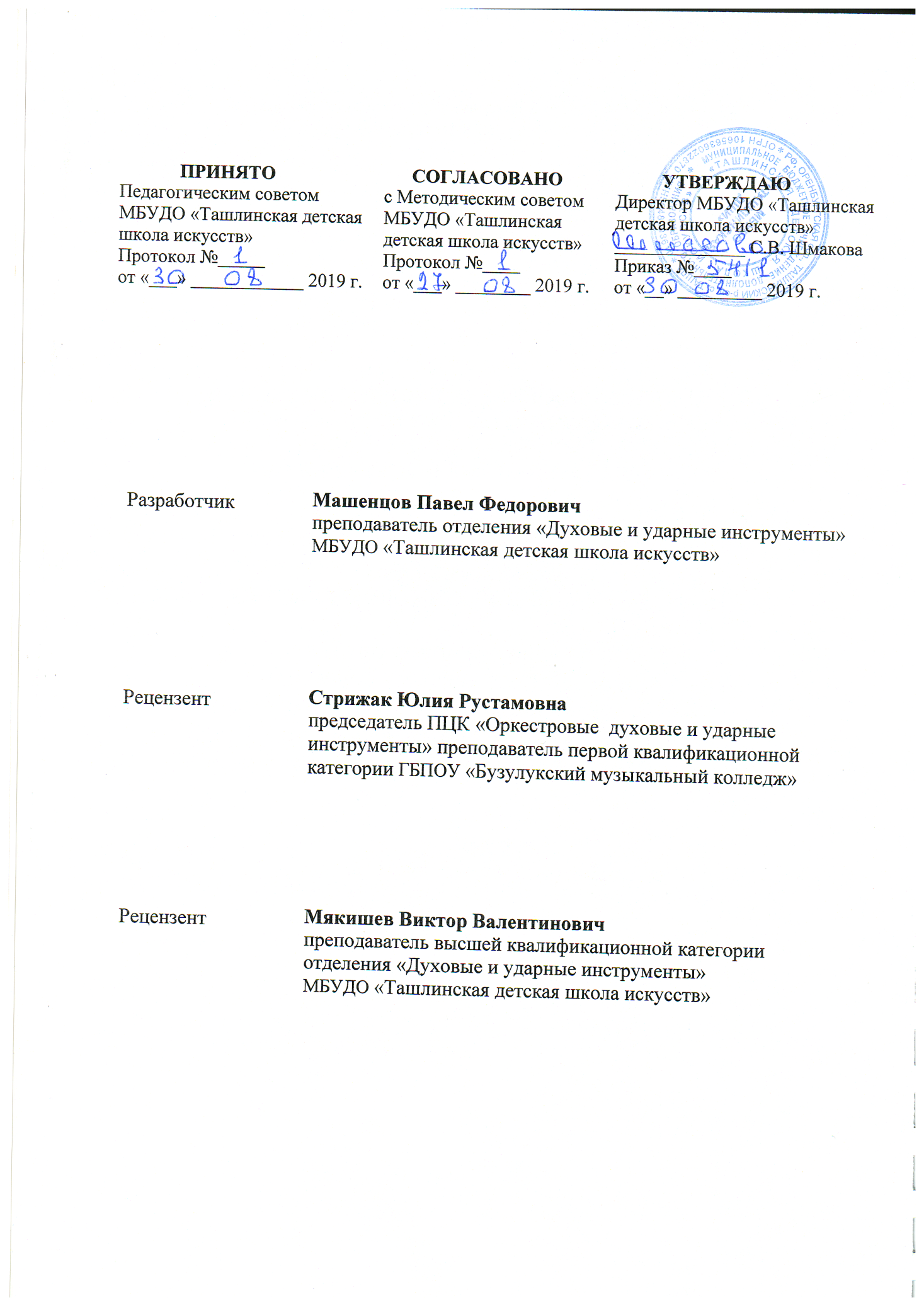 СТРУКТУРА ПРОГРАММЫ УЧЕБНОГО ПРЕДМЕТАI. Пояснительная запискаХарактеристика учебного предмета, его место и роль в образовательном процессе;Срок реализации учебного предмета;Объем учебного времени, предусмотренный учебным планом образовательного учреждения на реализацию учебного предмета;Форма проведения учебных аудиторных занятий;Цели и задачи учебного предмета;Обоснование структуры программы учебного предмета;Методы обучения;Описание материально-технических условий реализации учебного предметаII. Содержание учебного предметаСведения о затратах учебного времени;Годовые требования по классамIII. Требования к уровню подготовки обучающихсяIV. Формы и методы контроля, система оценокАттестация: цели, виды, форма, содержание;Критерии оценкиV. Методическое обеспечение учебного процессаМетодические рекомендации педагогическим работникам;Рекомендации по организации самостоятельной работы обучающихся;VI. Нотная и методическая литератураНотная и методическая литература;Дополнительные источникиПОЯСНИТЕЛЬНАЯ ЗАПИСКА1.	Характеристика   учебного   предмета,   его   место   и   роль   в образовательном процессе.Программа учебного предмета «Ансамбль» разработана на основе и с учетом федеральных государственных требований к дополнительной предпрофессиональной общеобразовательной программе в области музыкального искусства «Духовые и ударные инструменты».В общей системе профессионального музыкального образования значительное место отводится коллективным видам музицирования: ансамблю, оркестру. В последние годы увеличилось число различных по составу ансамблей: как учебных, так и профессиональных.Навыки коллективного музицирования формируются и развиваются на основе и параллельно с уже приобретенными знаниями в классе по специальности. Ансамбли деревянных  и медных духовых инструментов, а так же смешанные составы широко распространяются в школьной учебной практике.Успешный опыт данных ансамблей должен основываться на творческих контактах руководителя коллектива с преподавателями по специальности.    2. Срок реализации учебного предмета «Ансамбль» для детей, поступивших в первый класс в возрасте:с шести лет шести месяцев до девяти лет, составляет 8 лет.с десяти до двенадцати лет, составляет 5 лет.Для детей, не закончивших освоение образовательной программы основного общего образования или среднего (полного) общего образования и планирующих поступление в образовательные учреждения, реализующие основные профессиональные образовательные программы в области музыкального искусства, срок освоения может быть увеличен на один год.3. Объем учебного времени, предусмотренный учебным планом  на реализацию предмета «Ансамбль»:Срок обучения 5(6) летТаблица 1Срок обучения 8(9) летТаблица 2   	4. Форма проведения учебных аудиторных занятий: мелкогрупповая (от 2 до 10 человек). Продолжительность урока - 40 минут.	5. Цель и задачи учебного предмета «Ансамбль»	Цель:развитие музыкально-творческих способностей учащегося на основе приобретенных им знаний, умений и навыков в области ансамблевого исполнительства.Задачи:стимулирование развития эмоциональности, памяти, мышления, воображения и творческой активности при игре в ансамбле;формирование у обучающихся комплекса исполнительских навыков, необходимых для ансамблевого музицирования;расширение кругозора учащегося путем ознакомления с ансамблевым репертуаром;решение коммуникативных задач (совместное творчество обучающихся разного возраста, влияющее на их творческое развитие, умение общаться в процессе совместного музицирования, оценивать игру друг друга);развитие чувства ансамбля (чувства партнерства при игре в ансамбле), артистизма и музыкальности;обучение навыкам самостоятельной работы, а также навыкам чтения с листа в ансамбле;приобретение обучающимися опыта творческой деятельности и публичных выступлений в сфере ансамблевого музицирования;Учебный предмет «Ансамбль» неразрывно связан с учебным предметом «Специальность», а также со всеми предметами дополнительной предпрофессиональной  общеобразовательной программы в области музыкального искусства "Духовые и ударные инструменты".Предмет «Ансамбль» расширяет границы творческого общения инструменталистов – духовиков с учащимися других отделений учебного заведения.     	Занятия в ансамбле – накопление опыта коллективного музицирования.	6. Обоснование структуры учебного предмета Обоснованием структуры программы являются ФГТ, отражающие все аспекты работы преподавателя с учеником. Программа содержит  следующие разделы:-   сведения о затратах учебного времени, предусмотренного на освоение учебного предмета;-   распределение учебного материала по годам обучения;-   описание дидактических единиц учебного предмета;-   требования к уровню подготовки обучающихся;-   формы и методы контроля, система оценок;-   методическое обеспечение учебного процесса.В соответствии с данными направлениями строится основной раздел программы «Содержание учебного предмета».	7. Методы обученияВыбор методов обучения  по учебному предмету «Ансамбль» зависит от: возраста учащихся; их индивидуальных  способностей;от  состава ансамбля;от количества участников ансамбля. 	Для достижения поставленной цели и реализации задач предмета используются следующие методы обучения:  - словесный (рассказ, объяснение);  - метод показа;   - частично – поисковый (ученики участвуют в поисках решения поставленной  задачи).Предложенные методы работы с ансамблем духовых инструментов в рамках предпрофессиональной образовательной программы являются наиболее продуктивными при реализации поставленных целей и задач учебного предмета и основаны на проверенных методиках и сложившихся традициях ансамблевого исполнительства на духовых инструментах.	8. Описание материально – технических условий реализации учебного предмета «Ансамбль»Материально – технические условия реализации программы «Ансамбль» обеспечивают возможность достижения обучающимися результатов установленных ФГТ. Материально-техническая база образовательного учреждения соответствует санитарным и противопожарным нормам, нормам охраны труда.Материально – техническое обеспечение:учебные аудитории,  оснащенные фортепиано, площадью не менее  12 кв.м., библиотека.Инструменты: - 	достаточное количество духовых и ударных инструментов.Электронно – образовательные ресурсы:компьютер,аудио- и видеотехника,телевизорУчебная мебель:стол,стулья,пульты (подставки для нот). Технические средства: наличие аудио и видеозаписей, магнитофон. В образовательном учреждении созданы условия для содержания, своевременного обслуживания и ремонта музыкальных инструментов. II. СОДЕРЖАНИЕ УЧЕБНОГО ПРЕДМЕТА1.Сведения о затратах учебного времени, предусмотренного на освоение учебного предмета «Ансамбль», на аудиторные, самостоятельные занятия, максимальную нагрузку обучающихся, консультации:Срок обучения 5(6) лет Таблица 3Срок обучения 8(9) лет Таблица 4Объем времени на самостоятельную работу определяется с учетом сложившихся педагогических традиций и методической целесообразности.Виды  внеаудиторной  работы:- выполнение  домашнего  задания;- подготовка  к  концертным  выступлениям;- посещение  учреждений  культуры  (филармоний,  театров,  концертных  залов  и  др.);- участие  обучающихся  в  концертах,  творческих  мероприятиях,   культурно-просветительской  деятельности  образовательного  учреждения  и  др.Ансамбли могут быть составлены  как из однородных инструментов, так и из различных  групп инструментов. Инструментальный состав, и количество  участников в ансамбле могут варьироваться.Варианты возможных составов ансамблей:  Ансамбли деревянных духовых инструментов:                                                               Дуэты: Флейта 1- флейта 2.(флейта – пикколо 1, флейта – пикколо 2), кларнет 1- кларнет 2, саксофон 1- саксофон 2,кларнет-флейта, флейта-саксофон.Трио: Флейты -1,2,3; кларнеты-1,2,3; саксофоны-1,2,3; флейта - кларнеты 1,2; флейта-кларнет-саксофон.
Квартеты: Флейты -1,2,3,4; кларнеты-1,2,3,4; саксофоны-1,2,3,4; флейты 1,2 – кларнеты 1,2.2. Ансамбли медных духовых инструментов: Дуэты: Труба 1- труба 2; тенор 1- тенор 2; тромбон 1 -тромбон 2; туба 1- туба 2; труба – тромбон; тромбон-туба.Трио: Трубы -1,2,3; тенора-1,2,3; тромбоны – 1,2,3; трубы 1,2 – тромбон ; труба – тромбон – фортепиано.                                                           Квартеты                                                                                                                 трубы -1,2,3,4; тенора-1,2,3,4; тромбоны – 1,2,3,4; тромбоны 1,2 – баритон – туба; трубы  1,2 – тромбоны 1,2.3. Ансамбли ударных  инструментов:ДуэтыМалый барабан 1 - малый барабан 2; ксилофон 1 - ксилофон 2; малый барабан – ксилофон; малый барабан – большой барабанТриоТри малых барабана, три ксилофона, малый, большой барабаны и ксилофон, малый, большой барабаны и тарелкиКвартетыДва малых барабана – два ксилофона; три малых барабана – ксилофон; три ксилофона – малый барабан; малый и большой барабаны, тарелки, ксилофон	5. Смешанные ансамбли:	Малый и большой барабан, труба, фортепиано; малый барабан, ксилофон, труба, тромбон.	Саксофоны 1,2 – труба – фортепиано; кларнет – бас-гитара – фортепиано; саксофоны 1,2,3,4 – бас-гитара – фортепиано.	Так же в классе ансамбля практикуется унисонная форма музицирования.Учебный материал распределяется по годам обучения – классам. Каждый класс имеет свои дидактические задачи и объем времени, предусмотренный для освоения учебного материала.Годовые требования по классамВ  ансамблевой  игре  так  же,  как   и  в  сольном  исполнительстве,  требуются  определенные  музыкально-технические  навыки  владения  инструментом,  навыки  совместной  игры,  такие,  как:сформированный комплекс умений и навыков в области коллективного творчества - ансамблевого исполнительства, позволяющий демонстрировать в ансамблевой игре единство исполнительских намерений и реализацию исполнительского замысла;навыки по решению музыкально-исполнительских задач ансамблевого исполнительства, обусловленных художественным содержанием и особенностями формы, жанра и стиля музыкального произведения. В течение учебного года планируется ряд творческих показов: открытые репетиции для родителей и преподавателей, отчетные концерты, мероприятия по пропаганде музыкальных знаний (концерты-лекции в общеобразовательных школах, в досуговых учреждениях и пр.), участие в смотрах-конкурсах, фестивалях, концертно-массовых мероприятиях.Срок реализации программы 5(6)летПервый год обученияНа первом этапе формируется навык слушания партнера, а также восприятия всей музыкальной ткани в целом. В основе репертуара – несложные произведения, доступные для успешной реализации начального этапа обучения. За год ученики должны пройти 2-3 ансамбля. В конце учебного года обучающиеся сдают зачет, на котором исполняются 1-2 произведения. Зачетом может считаться выступление на классном вечере, концерте.Примерный репертуарный список:Деревянные духовые инструменты         Русская народная песня Как под горкой под горой         Русская народная песня Стоит орешина кудряваяМедные  духовые инструменты         Болгарская народная песня Вышел как то ночью         Украинская  народная песня ДзвониУдарные  инструментыПрокофьев С. «Танец Антильских девушек» из балета «Ромео и Джульетта»Второй год обученияПродолжение работы над навыками ансамблевого музицирования:умением слушать мелодическую линию, выразительно ее фразировать;совместно работать над динамикой произведения.За год ученики должны пройти 2-3 ансамбля. В конце учебного года обучающиеся сдают зачет, на котором исполняются 1-2 произведения. Зачетом может считаться выступление на классном вечере, концерте. Примерный репертуарный список:Деревянные духовые инструменты         Бетховен Л.      Походная песня         Русская народная песня Сеяли девушки яровой хмельМедные  духовые инструменты    Гретри А. В лесу осёл с кукушкой         Румынская  народная песня Бедный птенчик.Ударные  инструментыЩедрин Р. «Девичий хоровод» из балета «Конек-Горбунок»Третий год обученияПродолжение работы над навыками ансамблевого музицирования:грамотное прочтение текста;развитие музыкального мышления ученика.За год ученики должны пройти 2-3 ансамбля. В конце учебного года обучающиеся сдают зачет, на котором исполняются 1-2 произведения. Зачетом может считаться выступление на классном вечере, концерте.Примерный репертуарный список:Деревянные духовые инструменты          Гедике А. ПерекличкаМоцарт В. МенуэтМедные  духовые инструментыГубайдулина С.Татарская песенка          Стравинский И. ОвсеньУдарные  инструментыМоцарт В. Рондо из Сонаты для фортепианоЧетвертый год обученияПродолжение работы над навыками ансамблевой игры, усложнение задач:умения уступать и прислушиваться друг к другу,на выработку у партнеров единого творческого решения.За год ученики должны пройти 2-3 ансамбля. В конце учебного года обучающиеся сдают зачет, на котором исполняются 1-2 произведения. Зачетом может считаться выступление на классном вечере, концерте.Примерный репертуарный список:Деревянные духовые инструменты          Бах И.          МенуэтШуман Р.     ПьескаМедные  духовые инструменты          Куперен Ф.    Перекличка трубЛобанов А.   Торжественная фанфараУдарные  инструментыЧайковский П. Мазурка из «Детского альбома»Пятый год обученияПродолжение работы над навыками ансамблевой игры, усложнение задач:умение анализировать содержание и стиль музыкального произведения;работа над педализацией.За год ученики должны пройти 2-3 ансамбля. В конце учебного года обучающиеся сдают зачет, на котором исполняются 1-2 произведения. Зачетом может считаться выступление на классном вечере, концерте.Примерный репертуарный список:Деревянные духовые инструменты          Глинка М.        Двухголосная фугаДевьен Ф.        ДуэтМедные  духовые инструменты          Бах И.              МюзетЩёлоков В.      Проводы в лагерьУдарные  инструментыПрокофьев С. Гавот из Классической симфонииЧайковский П. «Неаполитанский танец» из балета «Лебединое озеро»Срок реализации программы 8(9)летПервый год обученияНа первом этапе формируется навык слушания партнера, а также восприятия всей музыкальной ткани в целом. В основе репертуара – несложные произведения, доступные для успешной реализации начального этапа обучения. За год ученики должны пройти 2-3 ансамбля. В конце учебного года обучающиеся сдают зачет, на котором исполняются 1-2 произведения. Зачетом может считаться выступление на классном вечере, концерте.Примерный репертуарный список:Деревянные духовые инструменты         Русская народная песня      Как под горкой под горой         Русская народная песня      Стоит орешина кудряваяМедные  духовые инструменты         Болгарская народная песня      Вышел как то ночью         Украинская  народная песня     ДзвониУдарные  инструментыЦыбин В. Старинный танецВторой год обученияПродолжение работы над навыками ансамблевого музицирования:умением слушать мелодическую линию, выразительно ее фразировать;совместно работать над динамикой произведения.За год ученики должны пройти 2-3 ансамбля. В конце учебного года обучающиеся сдают зачет, на котором исполняются 1-2 произведения. Зачетом может считаться выступление на классном вечере, концерте. Примерный репертуарный список:Деревянные духовые инструменты         Бетховен Л.      Походная песня         Русская народная песня      Сеяли девушки яровой хмельМедные  духовые инструменты    Гретри А.      В лесу осёл с кукушкой         Румынская  народная песня     Бедный птенчик.Ударные  инструментыГоссек Ф. ГавотТретий год обученияПродолжение работы над навыками ансамблевого музицирования:грамотное прочтение текста;развитие музыкального мышления ученика.За год ученики должны пройти 2-3 ансамбля. В конце учебного года обучающиеся сдают зачет, на котором исполняются 1-2 произведения. Зачетом может считаться выступление на классном вечере, концерте.Примерный репертуарный список:Деревянные духовые инструменты          Гедике А.        ПерекличкаМоцарт .В.      МенуэтМедные  духовые инструментыГубайдулина С.     Татарская песенка          Стравинский И.     ОвсеньУдарные  инструментыРахманинов С.  Итальянская полькаЧетвертый год обученияПродолжение работы над навыками ансамблевой игры, усложнение задач:умения уступать и прислушиваться друг к другу,на выработку у партнеров единого творческого решения.За год ученики должны пройти 2-3 ансамбля. В конце учебного года обучающиеся сдают зачет, на котором исполняются 1-2 произведения. Зачетом может считаться выступление на классном вечере, концерте.Примерный репертуарный список:Деревянные духовые инструменты          Бах И.          МенуэтШуман Р.     ПьескаМедные  духовые инструменты          Куперен Ф.    Перекличка трубЛобанов А.   Торжественная фанфараУдарные  инструментыГриг Э. Норвежский танец № 2Польдини Э. «Танцующая кукла»Пятый год обученияПродолжение работы над навыками ансамблевой игры, усложнение задач:умение анализировать содержание и стиль музыкального произведения;работа над педализацией.За год ученики должны пройти 2-3 ансамбля. В конце учебного года обучающиеся сдают зачет, на котором исполняются 1-2 произведения. Зачетом может считаться выступление на классном вечере, концерте.Примерный репертуарный список:Деревянные духовые инструменты         Глинка М.        Двухголосная фуга    Девьен Ф.        ДуэтМедные  духовые инструменты          Бах И.              МюзетЩёлоков В.      Проводы  в лагерьУдарные  инструментыВербицкий Л. «Скоморохи»Чайковский П. Трепак из балета «Щелкунчик»Шестой год обученияПродолжение работы над навыками ансамблевой игры, усложнение задач:работа над звуковым балансом;совместными усилиями создавать трактовки музыкальных произведений на высоком художественном уровне. За год ученики должны пройти 2-3 ансамбля. В конце учебного года обучающиеся сдают зачет, на котором исполняются 1-2 произведения. Зачетом может считаться выступление на классном вечере, концерте.Примерный репертуарный список:Деревянные духовые инструменты          Бах И.                 ИнвенцияМайкапр С.        Прелюдия - стаккатоМедные  духовые инструментыВолков К.           Игровая          Губайдулина С. ПраздникУдарные  инструментыМане X. Пёс и котЧайковский П. Игра в лошадкиIII. ТРЕБОВАНИЯ К УРОВНЮ ПОДГОТОВКИ ОБУЧАЮЩИХСЯУровень подготовки обучающихся является результатом освоения программы учебного предмета «Ансамбль», который предполагает формирование следующих знаний, умений, навыков, таких как:– сформированный комплекс навыков и умений в области коллективного творчества - ансамблевого исполнительства, позволяющий демонстрировать в ансамблевой игре единство исполнительских намерений и реализацию исполнительского замысла;– знание ансамблевого репертуара, способствующее воспитанию на разнообразной литературе способностей к коллективному творчеству;– навыки по решению музыкально-исполнительских задач ансамблевого исполнительства, обусловленные художественным содержанием и особенностями формы, жанра и стиля музыкального произведения.IV. ФОРМЫ И МЕТОДЫ КОНТРОЛЯ, СИСТЕМА ОЦЕНОКАттестация: цели, виды, форма, содержаниеОценка качества реализации программы «Ансамбль» включает в себя текущий контроль успеваемости, промежуточную и итоговую аттестацию обучающегося. Формы текущего контроля: контрольные уроки, зачеты, прослушивания, публичное выступление.Формы промежуточной аттестации: контрольный урок, зачет (проводятся в счет аудиторного времени).Итоговая аттестация по предмету (в рамках промежуточной аттестации) проводится в форме зачета:при сроке освоения образовательной программы 5 лет - в 5классе,при сроке освоения образовательной программы 6 лет - в 6 классе,при сроке освоения образовательной программы 8 лет - в 8 классе,при сроке освоения образовательной программы 9 лет - в 9 классе.График промежуточной аттестации 5(6)лет                                                                                    Таблица 5График промежуточной аттестации 8(9)лет                                                                                    Таблица 6По завершению изучения учебного предмета «Ансамбль» обучающимся выставляется оценка, которая заносится в свидетельство об окончании образовательного учреждения.Критерии оценки Для аттестации обучающихся создаются фонды оценочных средств, включающие методы контроля, позволяющие оценить приобретенные знания, умения, навыки. Критерии оценки качества подготовки обучающегося позволяют определить уровень усвоения обучающимися материала, предусмотренного программой по учебному предмету. 	По результатам текущей и промежуточной аттестации выставляются оценки: «отлично», «хорошо», «удовлетворительно», «неудовлетворительно», «зачет».Таблица 7Согласно ФГТ, данная система оценки качества исполнения является основной. В зависимости от сложившихся традиций того или иного учебного заведения и с учетом целесообразности оценка качества исполнения может быть дополнена системой «+» и «-», что даст возможность более конкретно отметить выступление учащегося.Фонды оценочных средств призваны обеспечивать оценку качества приобретенных выпускниками знаний, умений и навыков, а также степень готовности учащихся выпускного класса к возможному продолжению профессионального образования в области музыкального искусства. V. МЕТОДИЧЕСКОЕ ОБЕСПЕЧЕНИЕ УЧЕБНОГО ПРОЦЕССА1. Методические рекомендации педагогическим работникамВ процессе формирования и совершенствования каждого инструменталиста, важную функцию выполняет игра в ансамбле. Ансамбль – это коллективная форма игры, в процессе которой несколько музыкантов исполнительскими средствами сообща раскрывают художественное содержание произведения. Исполнение в ансамбле предусматривает не только умение играть вместе, важно – чувствовать и исполнять произведение на одном дыхании в одном ключе.Важным фактором формирования  ансамбля является подбор участников по близкому исполнительскому уровню и психологической совместимости. А успех ансамбля зависит от работоспособности, исполнительности и ответственности каждого участника ансамбля. Не простой задачей по формированию ансамбля является подбор инструментов. Учитывая слабое оснащение школ инструментарием, выбирать инструменты следует единые по тембру, если есть возможность, то одной фирмы, чтобы они дополняли звучание друг друга.Отдельной строкой следует выстраивать в ансамбле работу над партиями. В ансамбле все партии равны, чтобы обеспечить хорошее звучание ансамблевой партитуры желательно добиваться разучивания и исполнения каждой партии на должном уровне. Профессиональная игра в ансамбле требует от исполнителя профессиональных качеств в отношении дисциплины ритма и темпа. Игра в ансамбле формирует и развивает мелодический, полифонический, гармонический, и тембральный слух, помогает исполнителю добиваться  уверенности и стабильности в исполнении музыкальных произведений.Поэтому правильно научить учащихся распределять работу над музыкальным произведением в ансамбле – очень важное и ответственное дело. Это помогает экономить время на разучивание  партий и добиваться желаемых результатов при исполнении ансамбля. Как правило, эта работа делится на несколько этапов, а именно: в общих чертах знакомство с произведением, его автором, эпохой, в которой жил композитор, и историей создания сочинения;тщательная проработка текста, его фактуры, штрихов, ритма, определение аппликатуры и приёмов игры, умение проследить за взаимосвязью отдельных музыкальных построений, фраз, частей, обратить внимание на кульминацию, ровность темпа, агогические отклонения;стремление к воплощению авторского замысла, выявлению художественного образа. А именно: проанализировать структуру произведения, его драматургию, стилевые и жанровые особенности;в тесной связи со становление образа решаются такие задачи, как тщательная отработка нужных приёмов звукоизвлечения, поиск звуковых красок, уточнение динамических оттенков;сложный и важный момент, требующий выдержки, понимания, и терпения – обыгрывание произведения, вживание в его художественный образ. Это закрепление достигнутых задач, и продолжение совершенствования. Это момент и психологической подготовки к исполнению произведения в сценических условиях.Нельзя забывать о значении подбора репертуара, который является залогом хорошего результата в работе с ансамблем. Выбор репертуара должен учитывать индивидуальные способности учащихся, их возможности, реализовывать навыки и технические умения, приобретённые в классе специальности.В использовании переложений для ансамбля духовых инструментов, убедившись в том, что произведение доступно ансамблю по содержанию и фактуре, нужно подумать над тем, могут ли тембровые краски данного ансамбля органично и наиболее полно передать краски оригинального произведения.2. Рекомендации по организации самостоятельной работы обучающихсяПри планировании внеаудиторных занятий, нужно помнить, что у детей есть ещё и общеобразовательная школа, и предмет «Специальность», которые требуют подготовки домашних заданий. Поэтому задачи перед учащимися при разучивании ансамбля, нужно ставить конкретные и реально выполнимые, не спеша, но продуманно двигаться к намеченному результату. Планирование домашних занятий преподавателем происходит на каждом уроке и записывается в дневник ученика. В классе ансамбля начинают заниматься учащиеся с четвертого класса по восьмилетней системе образования и со второго по пятилетней. То есть уже достаточно сформировавшиеся исполнители, поэтому нужно добиваться и помогать, участникам ансамбля самим планировать домашнюю работу, правильно оценивать степень её завершённости и подготовки. От этого зависит качество и успех всего ансамбля.Одним из интересных моментов в работе над ансамблем является выбор сценического образа. Подбор костюмов и аксессуаров к исполняемому произведению помогает еще глубже понять художественный образ исполняемой музыки и развивает умение перевоплощения и артистизм.Несомненно, важным этапом формирования ансамбля является показ программы на учебных концертах, где оттачиваются и формируются профессиональные исполнительские навыки. Сформулированные задачи желательно ставить перед учащимися всех классов исходя из индивидуальных особенностей коллективов, и той исполнительской программы, которая находится в работе в данный период обучения, тогда игра в ансамбле будет интересной и увлекательной.VI. СПИСКИ НОТНОЙ И МЕТОДИЧЕСКОЙ ЛИТЕРАТУРЫДополнительные источникиСайты интернетаhttp://www.classon.ru/lib/1/#filter_anchorhttp://notes.tarakanov.net/katalog/instrymenti/ansambli-dyhovih-instrymentov/#instruments=95!page=1!str=https://www.partita.ru/ensembles.shtmlhttp://musicscor.com/ru/instruments/ansambl-medno-duhovyih-instrumentov/https://domifa.ru/katalog/score/cat-items/4-score/6-dlya-ansamblejОбязательная часть2-5 класс6 классМаксимальная учебная нагрузка в часах 264132Общее максимальное количество часов на самостоятельную работу13266Общее максимальное количество часов на аудиторные занятия13266Общий объем времени на консультации82Обязательная часть4-8 класс9 классМаксимальная учебная нагрузка в часах 330132Общее максимальное количество часов на самостоятельную работу16566Общее максимальное количество часов на аудиторные занятия16566Общий объем времени на консультации82Распределение по годам обученияРаспределение по годам обученияРаспределение по годам обученияРаспределение по годам обученияРаспределение по годам обучения12345Класс23456Продолжительность учебных занятий (в неделях)3333333333Количество часов на аудиторные занятия в неделю 11112Общее количество часов на аудиторные занятия (по годам)13213213213266Количество часов на самостоятельную работу (в неделю)111122Общее количество часов на самостоятельную работу (по годам)333333333333Общее максимальное количество часов на самостоятельную работу1321321321326666Максимальная учебная нагрузка в часах264264264264132132Объем времени на консультации (по годам)222222Общий объем времени на консультации888822Распределение по годам обученияРаспределение по годам обученияРаспределение по годам обученияРаспределение по годам обученияРаспределение по годам обученияРаспределение по годам обучения123456Класс456789Продолжительность учебных занятий (в неделях)333333333333Количество часов на аудиторные занятия в неделю 111112Общее количество часов на аудиторные занятия (по годам)16516516516516566Количество часов на самостоятельную работу (в неделю)1111122Общее количество часов на самостоятельную работу (по годам)33333333333333Общее максимальное количество часов на самостоятельную работу1651651651651656666Максимальная учебная нагрузка в часах330330330330330132132Объем времени на консультации (по годам)-222222Общий объем времени на консультации8888822Класс2233445566Полугодия3456789101112Вид аттестацииЗачетЗачетЗачетЗачетЗачетКласс445566778899Полугодия789101112131415161718Вид аттестацииЗачетЗачетЗачетЗачетЗачетЗачетОценкаКритерии оценивания выступления5 («отлично»)-  артистичное поведение на сцене;-  увлечённость исполнением;-  художественное исполнение средств музыкальной выразительности в соответствии с содержанием музыкального произведения;-  слуховой контроль собственного исполнения; -  корректировка игры при необходимой ситуации; -  свободное владение специфическими технологическими видами исполнения;-  убедительное понимание чувства формы; -  выразительность интонирования; -  единство темпа;-  ясность ритмической пульсации;-  яркое динамическое разнообразие.4 («хорошо»)-  незначительная нестабильность психологического поведения на сцене;- грамотное понимание формообразования произведения, музыкального языка, средств музыкальной выразительности;-  недостаточный слуховой контроль собственного исполнения;  -  стабильность воспроизведения нотного текста;-  выразительность интонирования;-  попытка передачи динамического разнообразия; -  единство темпа.3 («удовлетворительно»)-  неустойчивое психологическое состояние на сцене;-  формальное прочтение авторского нотного текста без образного осмысления музыки;-  слабый слуховой контроль собственного исполнения;-  ограниченное понимание динамических, аппликатурных, технологических задач;-  темпо-ритмическая неорганизованность;-  слабое реагирование на изменения фактуры, артикуляционных штрихов;-  однообразие и монотонность звучания.2(«неудовлетворительно»)-  частые «срывы» и остановки при исполнении;-  отсутствие слухового контроля собственного исполнения;-  ошибки в воспроизведении нотного текста;-  низкое качество звукоизвлечения и звуковедения; -  отсутствие выразительного интонирования;-  метро-ритмическая неустойчивость.Зачет (без оценки)отражает достаточный уровень исполнения на данном этапе обучения1.А.Лобанов	Пьесы для ансамблей медных духовых инструментов.С.-П."Композитор" 	20042.Г.Страутман	Популярная русская классика С.-П."Композитор" 20003.А.Семенов	Ансамбли для духовых инструментов. 	М."Музыка"2012 4.А.Ривчун	Сборник классических пьес для ансамблей духовых инструментов Москва	19635.В.Афанасьев Хрестоматия сольной и ансамблевой игры на медных духовых инструментах	 Моск. Гос. Университет культуры и искусств 20016.В.Голиков	Пьесы для солирующих духовых инструментов и ансамблей М."Владос"	20027.К.Крит Пестрая жизнь. Пьесы и ансамбли для кларнета и саксофонаР.-Д. "Феникс" 20068.М.Шапошников	Хрестоматия для саксофона-альта. Пьесы, ансамбли. М."Музыка" 20059.Б.Караев	Пьесы для ансамблей деревянных духовых инструментов С.-П."Композитор" 	200010.Ю.Должиков Музыка для флейты. Хрестоматия для флейты 1-3 класс. Пьесы,ансамбли М."Музыка" 200411.А.Штарк	 Хрестоматия педагогического репертуара для кларнета. 1-2 классы ДМШ Пьесы,ансамбли М."Музыка" 1966 